External Scholarship Opportunities for MBAs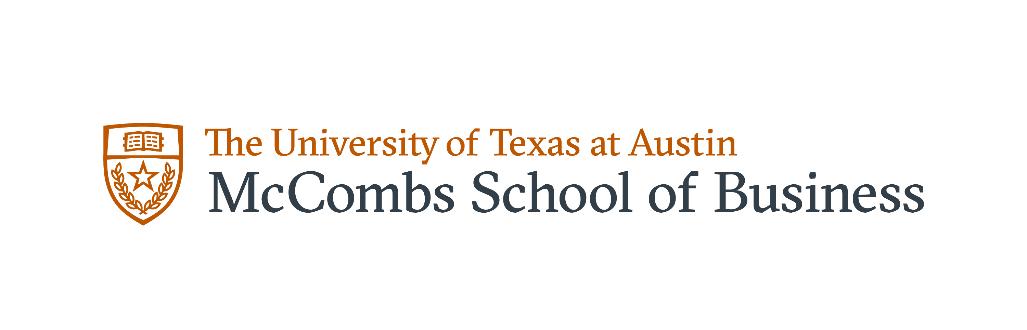 updated 03/08/2021Skilled Trade & Technology ScholarshipS - $2000 (each)Winter Application Deadline: April 16, 2021Learn more and apply here for scholarship from Porch: https://porch.com/resources/scholarshipsLearn more and apply here for scholarship from HireAHelper: https://www.hireahelper.com/about/scholarships/ Learn more and apply here for scholarship from ISN: https://www.inspectionsupport.net/resources/scholarships/ “Growing demand and lack of qualified workers in skilled trades and technology means it’s a great time to go back to school and enter these lucrative and fast-growing industries. To help keep up with demand and assist the next generation of professionals, [Porch/HireAHelper/ISN] will award a $2,000 scholarship four times a year to eligible students.”Eligibility: You must be 18 years or over and currently be enrolled as a high school senior, or in a community college, undergraduate, graduate, technical college, or vocational program, or be planning to enroll in a high school, community college, undergraduate, graduate, technical college, or vocational program during the 2021-2022 academic program in the United States.You must have a minimum 3.4 GPA.You must be pursuing a degree that enables you or others in your community to learn a new trade, develop skills and technology, or start a small business related to home services offered by Porch/HireAHelper/ISN.Iyanu Scholarship 2021-2022 - $1000“This scholarship is to aid one young and ambitious womxn in pursuit of their ambitions and to promote support of Nigerian and Nigerian-American talent in the business field.”Learn more and apply here: https://www.madisoncampbell.com/scholarship-madison-campbell-nigerian-womxn-2021-2022Eligibility: Applicants must have an outstanding academic record. Applicants must be working toward a bachelor’s degree or master’s degree in business, business administration, or a related field. Applicants should have above-average leadership abilities. Applicants must be of/have a parent of Nigerian descent. Applicants must be womxn-identifying.Archive – application deadline has passedElevate Black Entrepreneurs Scholarship - $2000Application Deadline: December 1, 2020 Learn more and apply here: https://calvinrosser.com/scholarships/black-entrepreneurs/ Eligibility:Current Black undergraduate or graduate school student.Current or aspiring Black entrepreneur.Must be a U.S. Citizen or permanent legal resident.All GPAs will be considered.All majors are encouraged to apply.National Founder’s Graduate Business Student Scholarship - $500Application Deadline: December 7, 2020Brown, PC is now accepting applications for the firm’s National Founder’s Scholarship, a $500 stipend which will be awarded to a current full-time U.S. graduate business student with a demonstrated interest in entrepreneurship. The award will be paid directly to the student, and can be used for any expenses related to education, including but not limited to tuition, room, board, books, or commuting expenses.Learn more and apply here: https://www.browntax.com/national-founders-graduate-business-student-scholarship/ 